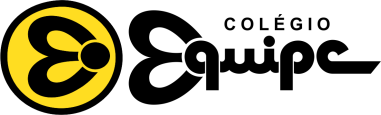 ORIENTAÇÕESO SAE preparou para esse período de quarentena videoaulas que estão disponíveis e organizadas desde o dia 23 de março. Caso já tenham começado a utilizar esse método de aprendizagem, basta dar continuidade. Caso não tenham iniciado, faremos isso juntos com vocês.As videoaulas serão, nessa semana, nossa ferramenta para reforço dos conteúdos já vistos e continuidade de outros.Assista num local adequado de estudo, com caderno e apostila da disciplina abertos para anotações e resolução de atividades.Siga esse cronograma das videoaula do SAE.Atenção! Começaremos no dia 1 e terminaremos a semana no dia 5 (segunda a sexta).Os vídeos estão identificados pelos dias. Fiquem atentos para abrirem de acordo com as orientações!https://www.youtube.com/channel/UCVBZBrH7bBq-Q3XvE2MaSsg/videos  As videoaulas produzidas por nossos professores serão divulgadas no grupo de WhatsApp.	DIA 1DIA 2DIA 3DIA 4DIA 5PortPortPortPortPortMatMatMatMatMatGeoGeoIngQuíFiloBioFísFísEd. FísQuíHistHistHistEd. Fís